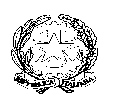    Prot. N.                                                                             Ai genitori dell'alunno/a ............................................        II Consiglio di Interclasse della……..…., della Scuola Primaria _________________ nello scrutinio finale del ………………….., ha deliberato di ammettere alla classe successiva, l'alunno/a.......................................................      , anche se permangono: carenze nelle seguenti discipline:......................................................................................................................................................................................................................................................................................................................................................................................................................................................................................................................................................................................................gravi carenze nelle seguenti discipline:.....................................................................................................................................................................................................................................................................................................................................................................................................................................................................................................................................................................................................   La decisione a stata assunta a seguito di una valutazione globale degli apprendimenti e del    comportamento dell'alunno e in relazione al suo percorso formativo.   Nella consapevolezza di tale situazione, si invita la famiglia a collaborare per sostenere il figlio/a nel recupero delle carenze segnalate, già a partire dai prossimi mesi estivi.Velletri,                                            Per il Consiglio di Interclasse, il Dirigente Scolastico                                             (dott.Giovanni Santulli)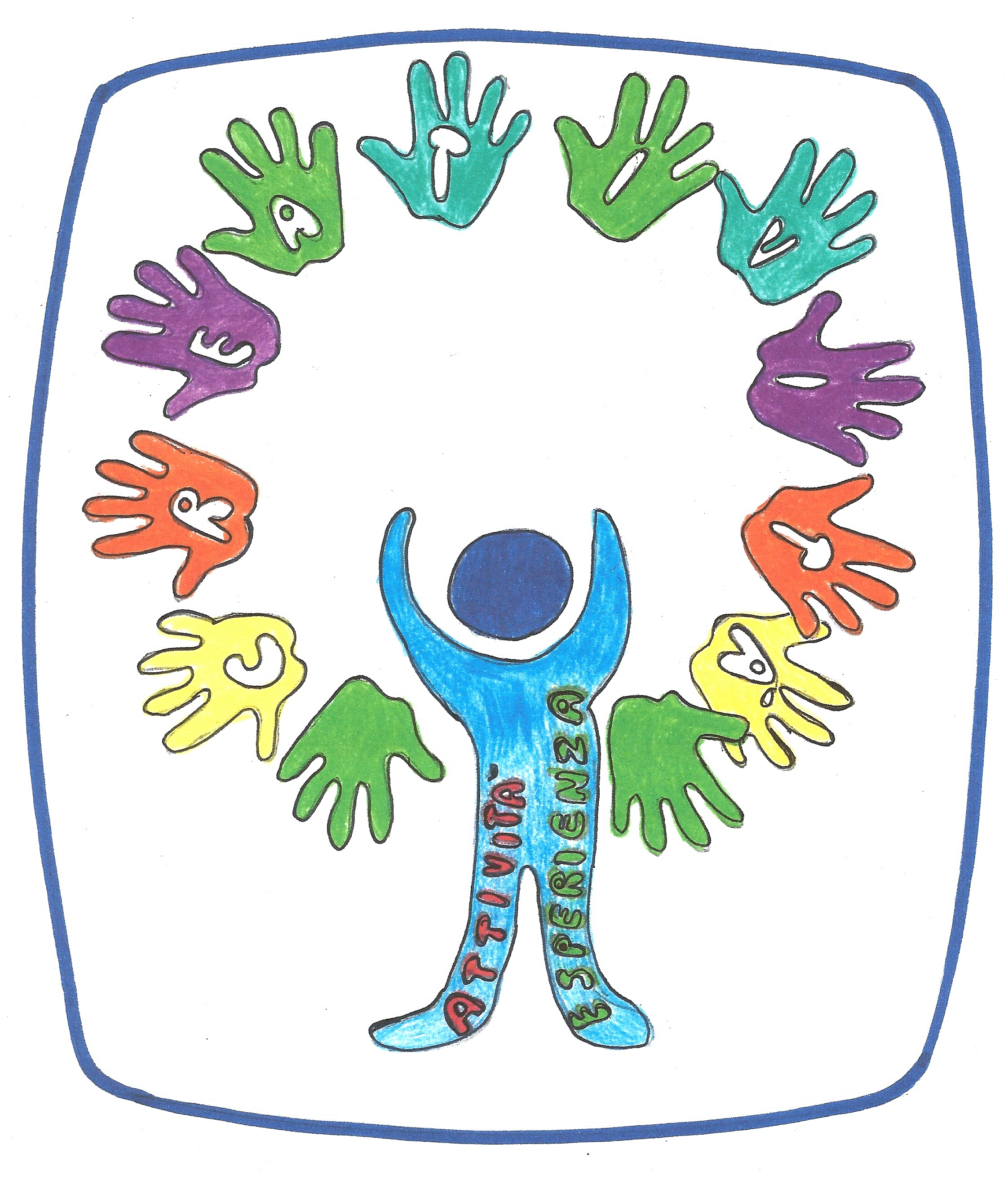                                                           M.I.U.R. – U.S.R. per il LazioIstituto Comprensivo Statale GINO FELCI - RMIC8F700A  Via Paolina, 126 - 00049 Velletri (Roma)Centralino: 06/9615.1373 e 06/9642.144 - Fax: 06/9615.5042@: RMIC8F700A@istruzione.it; RMIC8F700A@pec.istruzione.it; : www.ginofelci.edu.itCodice fiscale: 95036920585 - Codice IPA: istsc_rmic8f700a - Codice unico per fatturazione: UF8RRD                                                          M.I.U.R. – U.S.R. per il LazioIstituto Comprensivo Statale GINO FELCI - RMIC8F700A  Via Paolina, 126 - 00049 Velletri (Roma)Centralino: 06/9615.1373 e 06/9642.144 - Fax: 06/9615.5042@: RMIC8F700A@istruzione.it; RMIC8F700A@pec.istruzione.it; : www.ginofelci.edu.itCodice fiscale: 95036920585 - Codice IPA: istsc_rmic8f700a - Codice unico per fatturazione: UF8RRD                                                          M.I.U.R. – U.S.R. per il LazioIstituto Comprensivo Statale GINO FELCI - RMIC8F700A  Via Paolina, 126 - 00049 Velletri (Roma)Centralino: 06/9615.1373 e 06/9642.144 - Fax: 06/9615.5042@: RMIC8F700A@istruzione.it; RMIC8F700A@pec.istruzione.it; : www.ginofelci.edu.itCodice fiscale: 95036920585 - Codice IPA: istsc_rmic8f700a - Codice unico per fatturazione: UF8RRD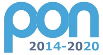 Fondi strutturali europei 2014-2020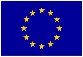 